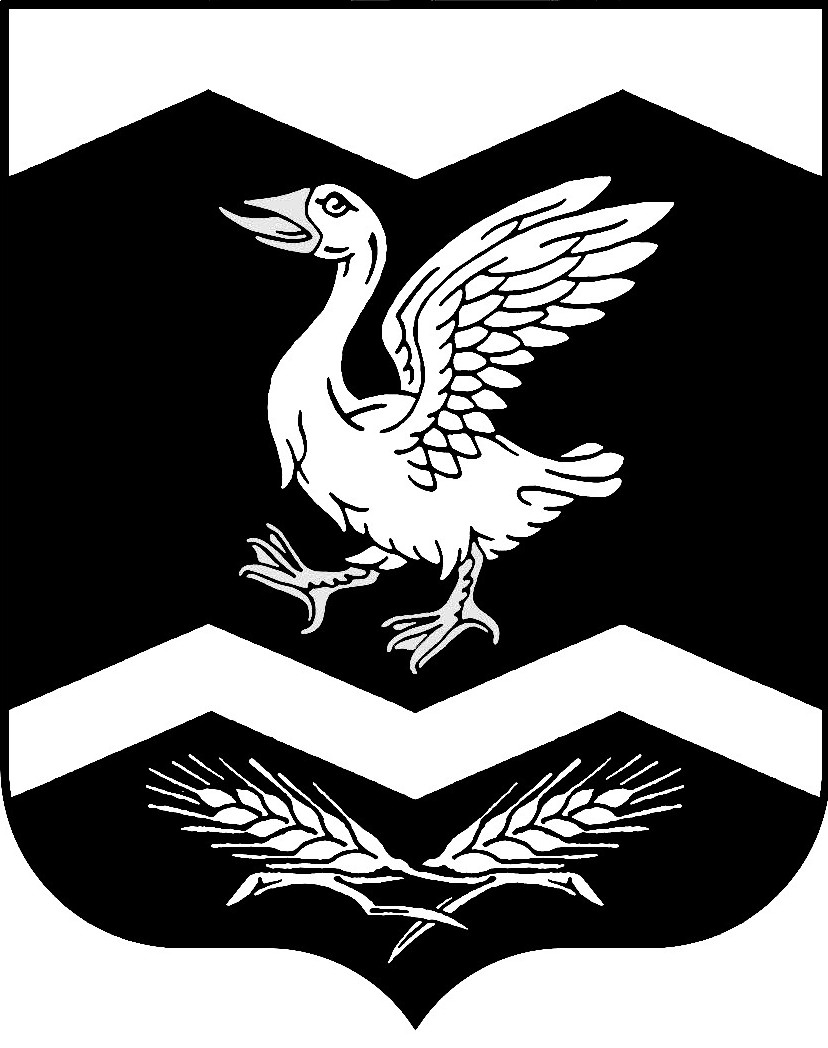 КУРГАНСКАЯ ОБЛАСТЬШАДРИНСКИЙ РАЙОН
АДМИНИСТРАЦИЯ КРАСНОМЫЛЬСКОГО СЕЛЬСОВЕТА
ПОСТАНОВЛЕНИЕ26.03.2021 г.    № 24 с. КрасномыльскоеОб утверждении муниципальной Программы комплексного развития транспортной инфраструктуры Красномыльского сельсовета Шадринского района Курганской области на 2021-2031г.г.             На основании Федерального закона от 06 октября 2003 года №131-ФЗ «Об общих принципах организации местного самоуправления в Российской Федерации», Градостроительного кодекса Российской Федерации, Решения Шадринской районной Думы от 20.08.2020года №18 «Об утверждении Генерального плана Красномыльского сельсовета, руководствуясь  Уставом Красномыльского сельсовета Шадринского района Курганской области, Администрация Красномыльского сельсовета Шадринского района Курганской области  - ПОСТАНОВЛЯЕТ: 1. Утвердить муниципальную Программу   комплексного развития транспортной инфраструктуры  Красномыльского сельсовета Шадринского района Курганской области на 2021-2031 г.г.  согласно приложения.  2. Обнародовать настоящее постановление на доске информации  в здании Администрации Красномыльского сельсовета и разместить на                                                                                                                                                                            официальном сайте муниципального образования Администрации Красномыльского  сельсовета в сети «Интернет». 3. Контроль за выполнением настоящего постановления оставляю за собой.Глава Красномыльского сельсовета                                              Г. А. Стародумова  Приложение к постановлению Администрации Красномыльского сельсовета « Об утверждении муниципальной Программа комплексного   развития транспортной инфраструктуры  Красномыльского  сельсовета Шадринского района   Курганской области на 2021-2031 г.г.»  ПРОГРАММАкомплексного  развития систем транспортной инфраструктуры на территории Красномыльского  сельсовета Шадринского района Курганской областина 2021 – 2031 годы                                                          1. Паспорт программы2. Характеристика существующего состояния транспортной инфраструктуры Красномыльского сельсовета2.1.  Социально — экономическое состояние  Красномыльского сельсовета    Административным центром  Красномыльского сельсовета  является с. Красномыльское, расположенное в 15 км от районного центра г. Шадринск.   Территория Красномыльского сельсовета  Шадринского района включает сельские населенные пункты, образованные исходя из исторически сложившегося расселения, социально-экономических и культурных связей территорий.Территория Красномыльского сельсовета представляет собой плоскую озерно –аллювиальную равнину с незначительным уклоном поверхности в направлении с юго-запада на северо-восток, расчлененную гидрографической сетью. Территориальный состав функциональных зон в границах сельсовета: составляют земли населенных пунктов, земли сельскохозяйственного назначения, транспорта, связи, земли лесного, водного фонда.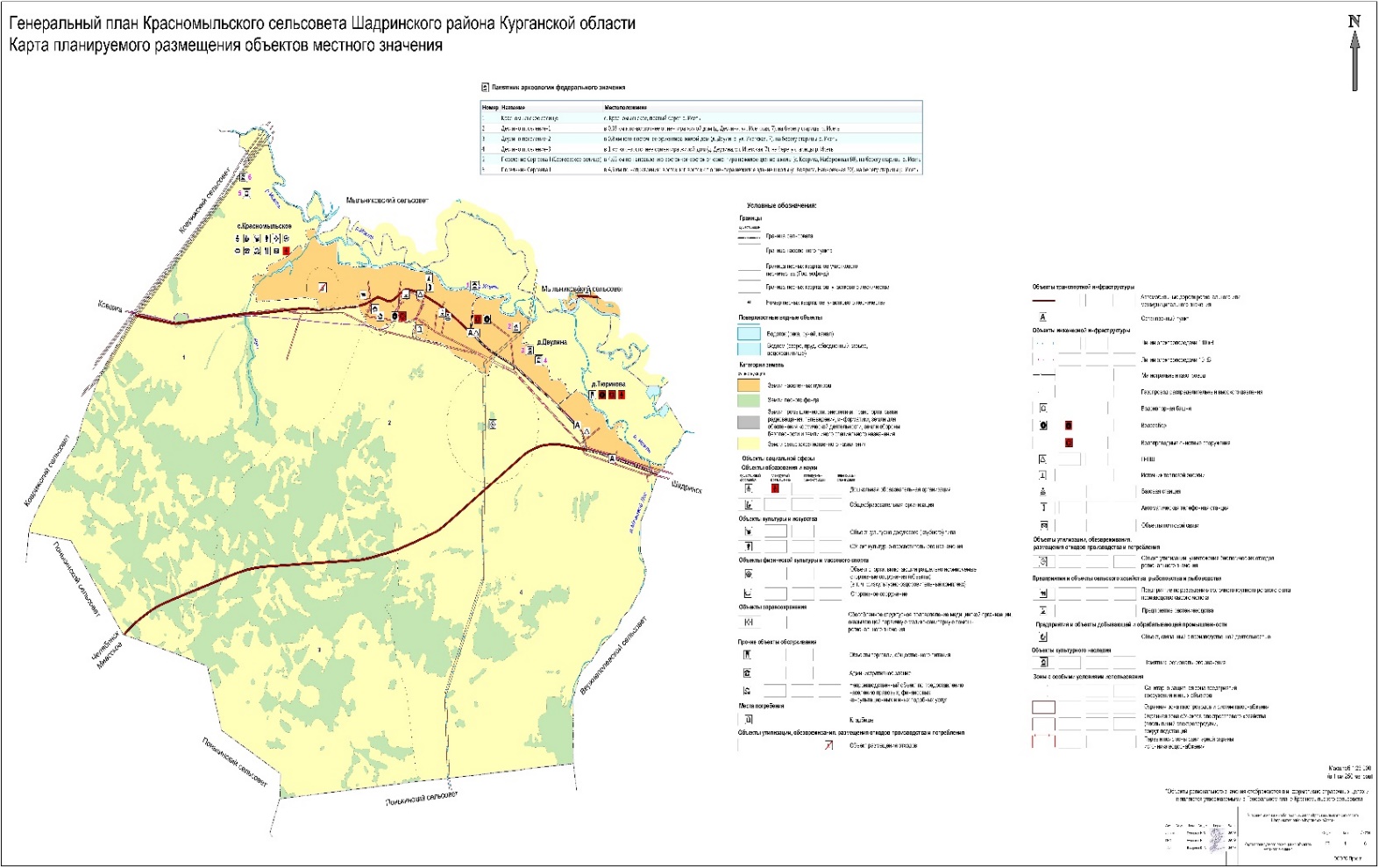 Границы муниципального образования Красномыльского сельсовета Шадринского района Курганской областиПлощадь территории Красномыльского сельсовета  составляет 9710 га. Из них: 1772 га - лесного фонда, 188- водного фонда, 177,4 га – жилая застройка и общественная застройка, 7501,3га - объектов сельскохозяйственного использования, 27,2 га-производства с/х продукции, транспорта- 23,9 га, 4,9 га- кладбища, дачно-садовой – 15,3га.Наиболее крупный населенный пункт — с. Красномыльское.  Основой экономической базы Красномыльского сельсовета  являются: учреждения социальной сферы, сельское хозяйство и торговая сеть.Широкая долина реки Исеть с многочисленными протоками и заливными лугами, крупные лесные массивы и лесные участки, ландшафты полей и пашен, небольшая плотность населения, отсутствие вредных экологически опасных производств, газификация населенных пунктов Красномыльского сельсовета  создают предпосылки формирования экологически чистого района.Климат территории  резко континентальный с недостаточным увлажнением. Число дней с полным круглосуточным безветрием составляет в году 10-12 дней. Преобладают ветры западного и юго–западного направления. Зима самый продолжительный из всех сезонов года. Переходные сезоны (весна, осень) короткие. Средняя температура января равна минус 17- минус 19 градусов. Самый теплый месяц в году – июль. Абсолютный минимум достигает минус 47- минус 50 градусов. Средняя температура июля плюс 17 – плюс 19 градусов. Абсолютный максимум равен плюс 3- плюс 41градусов. Продолжительность теплого периода со средней суточной температурой воздуха выше 0 градусов составляет 192-196дней.   В состав  Красномыльского сельсовета входят 3 населенных пункта с. Красномыльское, д.Деулина, д.Тюрикова .На территории Красномыльского сельсовета осуществляют деятельность следующие организации  Красномыльский сельсовет расположен близко к г. Шадринску это дает возможность  основной части населения работает за пределами сельсовета: в г. Шадринске,  на территории других сельсоветов, за пределами Курганской области. Жилой фонд Красномыльского сельсовета составляют  в основном одноэтажные деревянные и кирпичные жилые дома одно - двухквартирные, имеется два двухэтажныхмногоквартирных дома.2.2.  Характеристика деятельности в сфере транспорта, оценка транспортного спроса.                          Внешние грузовые и пассажирские перевозки по территории Красномыльского сельсовета в Шадринском районе Курганской области обслуживаются автомобильным транспортом. Пассажирские и грузовые перевозки железнодорожным и воздушным транспортом осуществляются соответственно из Шадринского железнодорожного вокзала и Курганского аэропорта. Транспортные предприятия на территории поселения отсутствуют. Основным видом пассажирского транспорта поселения является автобусное сообщение. Пассажирские перевозки осуществляются постоянно транзитными пригородными автобусами, следующими по маршрутам: Шадринск-Далматово, Шадринск-Коврига, Шадринск-Крутиха. Массово-пассажирский транспорт внутри населенных пунктов отсутствует.    Большинство трудовых передвижений в поселении приходится на личный транспорт и пешеходные сообщения.                                                                                                                         В основе оценки транспортного спроса лежит анализ передвижения населения к объектам тяготения.   Можно выделить основные группы объектов тяготения: - объекты социально сферы;- объекты трудовой деятельности- узловые объекты транспортной инфраструктуры.2.3. Характеристика функционирования и показатели работы транспортной инфраструктуры по видам транспорта.Автомобилизация поселения (346 единиц/1000 человек  в 2020 году) оценивается как высокая  (при уровне автомобилизации. В Российской Федерации 270 единиц на 1000 человек), что обусловлено наличием автобусного сообщения с районным и областным центром. Грузовой транспорт в основном представлен сельскохозяйственной техникой. В основе формирования улично-дорожной сети населенных пунктов лежат: основная улица, второстепенные улицы, проезды, хозяйственные проезды.2.4. Характеристика сети дорог поселения, параметры дорожного движения, оценка качества содержания дорог.                                                                                                                   	Автомобильный транспорт имеет значение первостепенной важности для осуществления связей производственного и пассажирского характера. Это обусловлено относительной развитостью автодорожной сети. В пределах Красномыльского сельсовета проходят внешние автодороги общего пользования регионального или межмуниципального значения Курганской области и местного значения Шадринского муниципального района. Согласно перечню, утвержденному высшим  исполнительным органом государственной власти  субъекта Российской Федерации, к существующим автомобильным дорогам  общего пользования регионального или  межмуниципального значения, являющихся собственностью Курганской области по состоянию на 22 декабря 2009 года (постановление Правительства Курганской области от22.12.2009г. №598 «Об автомобильных дорогах общего пользования регионального или  межмуниципального значения Курганской области»), относятся:Участок автомобильной дороги «Шадринск - Миасское» с твердым покрытием проезжей части, шириной 6(10)м, протяженностью в границах сельсовета 12,5 км., Участок автомобильной дороги «Шадринск-Миасское-Коврига-Крутиха с твердым покрытием проезжей части, шириной 4,5-6м, протяженностью в границах сельсовета 11,4 км.Подъезд к д.Деулина с твердым покрытием проезжей части, протяженностью  0,365 км.Общая протяженность существующих автомобильных дорого общего пользования регионального или межмуниципального значения в границах Красномыльского  сельсовета составляет 23,9 км. В таблице 2.  приведен перечень и характеристика дорог общего пользования  местного значения. Большинство дорог общего пользования местного значения имеют щебеночное и грунтовое покрытие. Содержание автомобильных дорог осуществляется подрядной организацией по муниципальному контракту. Проверка качества содержания дорог по согласованному графику, в соответствии с установленными критериями.      Таблица 2Перечень и характеристика автомобильных дорог общего пользования  местного значения на территории Красномыльского сельсовета. 2.5. Анализ состава парка транспортных средств и уровня автомобилизации сельского поселения, обеспеченность парковками (парковочными местами).                                            Автомобильный парк сельского поселения преимущественно состоит из легковых автомобилей, принадлежащих частным лицам.   За период 2018-2020 годы отмечается рост транспортных средств рост и уровня автомобилизации населения. Хранение транспортных средств осуществляется на придомовых территориях. Парковочные места имеются у всех объектов социальной инфраструктуры и у административных зданий хозяйствующих организаций.       Оценка уровня автомобилизации населения на территории Красномыльского сельсовета 	2.6. Характеристика работы транспортных средств общего пользования, включая анализ пассажиропотока.                                                                                                                                     Транспортное обслуживание населения Красномыльского сельсовета осуществляется  автобусами ИП Верхотурцев, которое выполняется с периодичностью 3 рейса в день, объем перевозок 58,54 тыс.человек в год. Передвижение по территории населенных пунктов сельского поселения осуществляется с использованием личного транспорта либо в пешем порядке. 2.7. Характеристика пешеходного и велосипедного передвижения.                                             Для передвижения пешеходов предусмотрены тротуары преимущественно в грунтовом исполнении. В местах пересечения тротуаров с проезжей частью оборудованы нерегулируемые пешеходные переходы. Специализированные дорожки для велосипедного передвижения на территории поселения не предусмотрены. Движение велосипедистов осуществляется в соответствии с требованиями ПДД по дорогам общего пользования.                                               2.8. Характеристика движения грузовых транспортных средств.                                                 Транспортных организаций осуществляющих грузовые перевозки на территории сельского поселения не имеется.                     2.9. Анализ уровня безопасности дорожного движения.Ситуация, связанная с аварийностью на транспорте, неизменно сохраняет актуальность в связи с несоответствием дорожно-транспортной инфраструктуры потребностям участников дорожного движения, их низко дисциплиной, а также недостаточной эффективностью функционирования системы обеспечения безопасности дорожного движения. В настоящее время решение проблемы обеспечения безопасности дорожного движения является одной из важнейших задач. По итогам 2020 года  на территории Красномыльского  сельского поселения зарегистрировано 1 дорожно-транспортное  происшествие.  Для эффективного решения проблем, связанных с дорожно-транспортной  аварийностью, непрерывно обеспечивать системный подход к реализации мероприятий по повышению безопасности дорожного движения.2.10. Оценка уровня негативного воздействия транспортной инфраструктуры на окружающую среду, безопасность и здоровье человека.Рассмотрим характерные факторы, неблагоприятно влияющие на окружающую среду и здоровье.Загрязнение атмосферы. Выброс в воздух дыма и газообразных загрязняющих веществ (диоксин азота и серы, озон) приводят не только к загрязнению атмосферы, но и к вредным проявлениям для здоровья, особенно к респираторным аллергическим заболеваниям.Воздействие шума. Приблизительно 30% населения России подвергается воздействию шума от автомобильного транспорта с уровнем выше 55дБ. Это приводит к росту сердечно-сосудистых и эндокринных заболеваний. Воздействие шума влияет на познавательные способности людей, вызывает раздражительность.  Учитывая сложившуюся планировочную структуру сельского поселения и характер дорожно-транспортной сети, отсутствие дорог с интенсивным движением в районах жилой застройки, можно сделать вывод  о сравнительно благополучной экологической ситуации в части воздействия транспортно инфраструктуры на окружающую среду, безопасность и здоровье человека.2.11. Характеристика существующих условий и перспектив развития и размещения транспортной инфраструктуры поселения.В целом развитие сети дорог Красномыльского сельсовета в предстоящий период будет проводиться в направлении совершенствования их технических состояний и обустройства.          На расчетный срок трассы существующих внешних автомобильных дорог общего пользования сохраняются. Развитие сети дорог Красномыльское сельсовета в предстоящий период будет проводиться в направлении совершенствования их технических состояний и обустройства. Рекомендуется сохранить категории автомобильных дорог общего пользования регионального или межмуниципального значения на участках:Участок автомобильной дороги «Шадринск–Миасское»,протяженностью 12,5км. Участок автомобильной дороги «Шадринск – Миасское – Коврига – Крутиха»,протяженностью в границах сельсовета 11,4 км.Подъезд к д.Деулина, протяженностью 0,365 км.1.В соответствии со «Схемой территориального планирования Шадринского района» на расчетный срок предусматривается строительство автомобильной дороги общего пользования регионального значения «Обход г.Шадринск»,участок которой пройдет по территории Красномыльского сельсовета от западной границы в обход населенных пунктов до существующей автодороги « Шадринск – Миасское»(протяженностью 8,8 км) и далее по последней до восточной границы сельсовета (протяженностью 2,7 км) с капитальным покрытием проезжей части шириной не менее 2(двух) полос движения.2.Существующая трасса автодороги общего пользования регионального значения «Шадринск – Миасское» на участке «Обход г.Шадринска» юго-западная граница Красномыльского сельсовета(протяженность 9,8 км на расчетный счет сохраняется. Участок автодороги общего пользования межмуниципального значения «Обход г.Шадринска – Коврига – Крутиха» (протяженностью в границах сельсовета 2,6 км) на расчетный срок сохраняется и намечается к реконструкции.Участок существующей автодороги межмуниципального значения, проходящей по территории населенных пунктов Красномыльского сельсовета(общей протяженностью 6,5км.,в  т.ч.  в с. Красномыльское – 3,1 км; в д.Деулина – 2,4 км; в д.Тюрикова – 1 км) отнесен к внутрипоселковой уличной дорожной сети (далее УДС).3.Общая протяженность внешних автомобильных дорого общего пользования в Красномыльском сельсовете Шадринского района на расчетный срок составит 30,4 км., в том  числе регионального или межмуниципального значения  км, местного значения 23,9 км, местного значения 6,5 км.4.Сеть улиц и дорог – наиболее стабильный элемент планировочной структуры населенного пункта. Изменение уличной сети  и даже габарита отдельной улицы связано с большими затратами, которые допустимы только в случае их обоснования. Основой улично-дорожной сети Красномыльского сельсовета являются улицы жилой застройки, образующие каркас, объединяющий между собой узловые точки населенных пунктов.На расчетный срок изменения конфигурации существующей улично-дорожной сети в населенных пунктах сельсовета не планируется. Развитие автодорожной инфраструктуры будет осуществляться за счет текущего и капитального ремонта дорожного полотна.2.12. Оценка нормативно-правовой базы, необходимой для функционирования и развития транспортной системы поселения.Основными документами, определяющими порядок функционирования и развития транспортной инфраструктуры, являются:1. Градостроительный кодекс РФ от 29.12.2004г. №190-ФЗ (ред. от 30.12.2015г.);2. Федеральный закон от 08.11.2007г. №257-ФЗ (ред. от 15.02.2016г) «Об автомобильных дорогах и о дорожной деятельности в РФ и о внесении изменений в отдельные законодательные акты Российской Федерации»;3. Федеральный закон от 10.12.1995г. №196-ФЗ (ред. от 28.11.2015г.) «О безопасности дорожного движения»;4. Постановление Правительства РФ от 23.10.1993г. №1090 (ред. от 21.01.2016г) «О правилах дорожного движения»;5. Генеральный план Красномыльского сельсовета Шадринского района Курганской области, утвержден решением Красномыльской сельской Думы   от 20.08.2020 г. № 18;6.  Правила Землепользования и застройки Красномыльского сельсовета Шадринского района Курганской области утверждены решением Красномыльской сельской Думы от 22.11.2013 г. № 135;Нормативно-правовая база необходимая для функционирования и развития транспортной инфраструктуры сформирована.3. Прогноз транспортного спроса, изменение объемов и характера передвижения населения и перевозок грузов на территории поселения.3.1. Прогноз социально-экономического и градостроительного развития поселения.В период реализации программы прогнозируется тенденция небольшого роста численности населения, обусловленная созданием комфортных социальных условий для проживания граждан, в том числе молодых семей, что в свою очередь будет способствовать восстановлению процессов естественного прироста населения.Динамика изменения численности населения3.2. Прогноз транспортного спроса поселения, объемов и характера передвижения населения и перевозок грузов по видам транспорта, имеющегося на территории поселения. С учетом сложившейся экономической ситуации, характер и объемы передвижения населения и перевозки грузов практически не изменяются.3.3. Прогноз развития транспортной инфраструктуры по видам транспорта.В период реализации Программы транспортная инфраструктура по видам транспорта не перетерпит существенных изменений. Основным видом транспорта остается автомобильный. Транспортная связь с районным, областным и населенными пунктами будет осуществляться общественным транспортом (автобусное сообщение), внутри населенных пунктов личным транспортом и пешеходное сообщение. Для целей обслуживания действующих производственных предприятий сохраняется использование грузового транспорта.3.4. Прогноз развития дорожной сети поселения.Основными направлениями развития дорожной сети поселения в период реализации Программы будет являться сохранение и увеличение протяженности, соответствующим нормативным требованиям, автомобильных дорог общего пользования за счет ремонта и капитального ремонта автомобильных дорог, поддержание автомобильных дорог на уровне соответствующем категории дороги, путем нормативного содержания дорог, повышения качества и безопасности дорожной сети.3.5. Прогноз уровня автомобилизации, параметров дорожного движения.При сохранившейся тенденции к увеличению уровня автомобилизации населения, с учетом прогнозируемого увеличения количества транспортных средств, без изменения пропускной способности дорог, предполагается повышение интенсивности движения по основным направлениям к объектам тяготения.Прогноз изменения уровня автомобилизации и количества автомобилей у населения на территории Красномыльского  сельсовета 3.6. Прогноз показателей безопасности дорожного движения. Предполагается незначительный рост аварийности. Это связано с увеличением парка автотранспортных средств и неисполнением участниками дорожного движения правил дорожного движения.Факторами, влияющими на снижение аварийности станут обеспечение контроля за выполнением мероприятий по обеспечению безопасности дорожного движения, развитие систем видеофиксации нарушений правил дорожного движения, развитие целевой системы воспитания и обучения детей безопасному поведению на улицах и дорогах, проведение разъяснительной и предупредительно-профилактической работы среди населения по вопросам обеспечения безопасности дорожного движения с использованием СМИ.3.7. Прогноз негативного воздействия транспортной инфраструктуры на окружающую среду и здоровье человека.В период действия Программы, не предполагается изменения центров транспортного тяготения, структуры, маршрутов и объемов грузовых и пассажирских перевозок. Причиной увеличения негативного воздействия на окружающую среду и здоровье населения, станет рост автомобилизации населения в совокупности с ростом его численности в связи с чем, усилится загрязнение атмосферы выбросами в воздух дыма и газообразных загрязняющих веществ и увеличением воздействия шума на здоровье человека.4. Принципиальные варианты развития транспортной инфраструктуры и их укрупненную оценку по целевым показателям (индикаторам) развития транспортной инфраструктуры с последующим выбором предлагаемого к реализации варианта.Анализируя сложившуюся ситуацию можно выделить три принципиальных варианта развития транспортной инфраструктуры:  - оптимистичный – развитие происходит в полном соответствии с положениями генерального плана с реализаций всех предложений по реконструкции и строительству; - реалистичный – развитие осуществляется на уровне необходимом и достаточном для обеспечения безопасности передвижения и доступности, сложившихся на территории Красномыльского сельсовета центров тяготения. Вариант предполагает реконструкцию существующей улично – дорожной сети и строительство отдельных участков дорог; - пессимистичный – обеспечение безопасности передвижения на уровне выполнения локальных ремонтно – восстановительных работ. В таблице 1.11. Представлены укрупнённые показатели вариантов развития транспортной инфраструктуры. Таблица 1.11 Укрупнённые показатели развития транспортной инфраструктурыВ рамках реализации данной программы, предлагается принять второй вариант как наиболее вероятный в сложившейся ситуации.5. Перечень мероприятий (инвестиционных проектов) по проектированию, строительству, реконструкции объектов транспортной инфраструктуры.5.1. С учетом сложившейся экономической ситуацией, мероприятия по развитию транспортной инфраструктуры по видам транспорта, по развитию транспорта общего пользования, созданию транспортно-пересадочных узлов, по развитию инфраструктуры для легкового автомобильного транспорта, включая развитие единого парковочного пространства, по развитию пешеходного и велосипедного передвижения, по развитию инфраструктуры для грузового транспорта, транспортных средств коммунальных и дорожных служб в период реализации Программы не предусматриваются.5.2 Мероприятия по развитию сети дорог общего пользования местного значения на территории Красномыльского сельсовета  поселения.В целях  повышения качественного уровня дорожной сети сельского поселения, снижения уровня аварийности, связанной с состоянием дорожного покрытия и доступности к центрам тяготения и территориям перспективной застройки предлагается в период действия Программы реализовать следующий комплекс мероприятий по развитию дорог поселения:Целевые индикаторы- Программные  мероприятия  Программы комплексного развития систем транспортной инфраструктуры на территории Красномыльского сельсовета  на 2021 – 2031 годы6. Предложения по инвестиционным преобразованиям, совершенствованию правового и информационного обеспечения деятельности в сфере проектирования, строительства, реконструкции объектов транспортной инфраструктуры на территории Красномыльского сельсовета В рамках реализации настоящей программы не предполагается проведение институциональных преобразований, структура управления, а также характер взаимосвязей при осуществлении деятельности в сфере проектирования, строительства, реконструкции объектов транспортной инфраструктуры предполагается оставить в неизменном виде. Настоящая программа разработана в соответствии с требованиями к программам комплексного развития транспортной инфраструктуры утверждѐнными Постановлением Правительства Российской Федерации №1440 от 25.12.2015 «Об утверждении требований к Программам комплексного развития транспортной инфраструктуры поселений, городских округов». В соответствии с частью 2 статьи 5 Федерального закона «О внесении изменений в градостроительный кодекс Российской Федерации и отдельные законодательные акты Российской Федерации» №456-ФЗ от 29 декабря 2014 года, при наличии генеральных планов поселений, генеральных планов городских округов, утвержденных до дня вступления в силу настоящего Федерального закона, должны быть разработаны и утверждены программы комплексного развития транспортной инфраструктуры поселений, городских округов.7. Оценка объемов и источников финансирования 7.2 График выполнения мероприятий по проектированию, строительству и реконструкции дорог8. Оценка эффективности мероприятий (инвестиционных проектов) по проектированию, строительству, реконструкции объектов транспортной инфраструктуры.Оценка эффективности мероприятий (инвестиционных проектов) по проектированию, строительству, реконструкции объектов транспортной инфраструктуры предлагаемого к реализации варианта развития транспортной инфраструктуры (далее-Мероприятия) может осуществляться с использованием следующих критериев:- полнота и эффективность использования средств бюджета на реализацию мероприятий;- степень достижения планируемых значений показателей муниципальной программы.Расчет оценки эффективности мероприятий по критерию «полнота и эффективность использования средств бюджета на реализацию мероприятий» (Р) осуществляется по формуле Р = (Vфакт + u) / Vплан * 100% , где Vфакт – фактический объем бюджетных средств, направленных на реализацию мероприятий за отчетный год (освоенные средства за отчетный период); Vплан – плановый объем бюджетных средств на реализацию мероприятий муниципальной программы в отчетном году;u – сумма «положительной экономии».К «положительной экономии» относится: экономия средств бюджетов в результате осуществления закупок товаров, работ, услуг, для муниципальных нужд.Оценка эффективности мероприятий по критерию «Степень достижения планируемых значений показателей муниципальной программы» (S) осуществляется по формуле:S = SUM Ki / N, i = 1, где: Ki – исполнение i  планируемого значения показателя муниципальной программы за отчетный период;N – число планируемых значений показателей муниципальной программы.Исполнение по каждому показателю муниципальной программы за отчетный год осуществляется по формуле: Ki = Ai факт / Ai план * 100%, где: Ai факт – фактическое значение i показателя за отчетный год;Ai план – плановое значение i показателя на отчетный год.Предлагаем использовать показатели, характеризующие цель и результаты реализации проекта по отрасли «Строительство (реконструкция) объектов транспортной инфраструктуры», рекомендуемые постановлением Правительства РФ от 12 августа 2008 года №590 «О порядке проведения проверки инвестиционных проектов на предмет эффективности использования средств федерального бюджета, направляемых на капитальные вложения»: - количество создаваемых (сохраняемых) рабочих мест, единицы;- объем (увеличение объема): грузооборота транспорта общего пользования, точно в км в год;- сокращение времени пребывания грузов, пассажиров в пути, процентов;- увеличение доли населенных пунктов, связанных дорогами с твердым покрытием с сетью путей сообщения общего пользования.Показатели эффективности мероприятий:- протяженность отремонтированных участков автомобильных дорог, км.;- количество адаптированных для использования инвалидами и другими маломобильными группами населения объектов, единиц;- количество оборудованных элементами повышения безопасности дорожного движения объектов, единиц;- количество светофорных объектов, оборудованных адаптивной системой управления дорожным движением, единиц;- удельный вес улиц, обеспеченных уличным освещением, процентов.Наименование программы:Программа комплексного развитие систем транспортной инфраструктуры Красномыльского сельсовета Шадринского района Курганской области на период 2021 -2031 годы (далее – Программа)Основания для разработки программы:Федеральный закон от 29.12.2014 N 456-ФЗ "О внесении изменений в Градостроительный кодекс Российской Федерации и отдельные законодательные акты Российской Федерации", Федеральный закон от 06 октября 2003 года № 131-ФЗ «Об общих принципах организации местного самоуправления в Российской Федерации», Решение Красномыльской сельской Думы от 20.08.2020 года №18 «Об утверждении Генерального плана Красномыльского сельсовета», Устав  Красномыльского сельсовета Шадринского района Курганской области.ЗаказчикПрограммы:Администрация Красномыльского сельсовета Шадринского района Курганской области.Исполнители программы: Администрация Красномыльского  сельсовета Шадринского района Курганской области. Цель программы:  Благоустройство территории муниципального образования Красномыльского сельсовета через развитие транспортной инфраструктуры. Задачи программы:- безопасность, качество  и эффективность транспортного обслуживания населения, юридических лиц и индивидуальных предпринимателей сельского поселения;                                                                          - доступность объектов транспортной инфраструктуры  для населения и субъектов экономической деятельности в соответствии с нормативами градостроительного проектирования сельского поселения;                                                                                          -эффективность функционирования действующей транспортной инфраструктуры.Целевые показатели (индикаторы) программы:- протяженность сети автомобильных дорог общего пользования местного значения, км;- количество внедренных технических средств организациидорожного движения, объект/шт.;- доля дорожнотранспортных происшествий (далее ДТП),совершению которых сопутствовало наличие неудовлетворительных дорожных условий, в общем количестве ДТП, 0%- количество проектов на строительство, реконструкцию,капитальный ремонт объектов транспортной инфраструктуры, проект;- протяженность построенных, реконструированных автомобильных дорог, км;- количество рейсов для перевозки пассажиров общественным транспортом ежегодно, % (увеличение показателя по 0,2% ежегодно);- количество пассажиров, перевезенных общественнымтранспортом за отчетный период (год), тыс. чел. (увеличениепоказателя по 0,2% ежегодно)- снижение удельного веса дорог, нуждающихся в капитальном ремонте (реконструкции), км.;                                    - увеличение протяженности дорог с твердым покрытием, км.;Сроки и этапы реализации программы:2021-2031 гг. I этап – 2021-2025 II этап – 2026-2031Укрупненное описание запланированных мероприятий программы:-   разработка проектно-сметной документации;                                          -   реконструкция существующих дорог;                                                 -   ремонт и капитальный ремонт дорог.                                                                           Объемы и источники финансирования программы:                                       Общий объем финансирования – 8900 тыс. рублей, из них:средства бюджета Красномыльского сельсовета- 4400 тыс. рублей, в том числе по годам:2021год - 300 тыс. рублей;2022 год –300 тыс. рублей;2023 год –350 тыс. рублей;2024 год – 500 тыс. рублей;2025-2031 годы – 2950 тыс. рублей;средства областного бюджета (по согласованию) -4500 тыс. рублей (средства носят прогнозный характер).Объем бюджетных ассигнований на реализацию мероприятий Программы подлежит уточнению при формировании бюджета Красномыльского сельсовета Шадринского района на очередной финансовый год.Ожидаемые результаты  реализации Программы:- повышение качества, эффективности  и доступности транспортного обслуживания населения  и субъектов экономической деятельности сельского поселения;                                    -обеспечение надежности и безопасности системы транспортной инфраструктуры.№№Наименование предприятий, организацийчисленность работающих1Администрация Красномыльского сельсовета222.МКОУ «Красномыльская СОШ»413.Почта России34.Сберкасса15.ООО «Рассвет»6.ФАП27.МУК «Красномыльское КДО»58.ИП Журавлев А.В.39.ИП Антропова Н.В.2 10.ИП Антропов С.В.1 11.ПК «Кооператор»112.ООО «Роса»713.Закусочная «Шансон» Маликов И.Г.414.КФХ «Маркин С.В.»315.МУП «Красномыльское ЖКХ»3№ п/пИдентификационные номера автомобильных дорогНаименования автомобильных дорогПротяженность, кмПротяженность, км№ п/пИдентификационные номера автомобильных дорогНаименования автомобильных дорогВсего, кмв том числе с твердым покрытием, км12345с. Красномыльскоес. Красномыльскоес. Красномыльскоес. Красномыльское1.37238838 ОП МП-01ул. Набережная2,5741,32.37238838 ОП МП-02ул. Архангельского1,4780,83.37238838 ОП МП-03ул. Пролетарская0, 838-4.37238838 ОП МП-04ул. Поселковая0,4760,25.37238838 ОП МП-05пер.Западный0,098-6.37238838 ОП МП-06пер.Гражданский0,166-7.37238838 ОП МП-07пер.Филлиповский0,177 -8.37238838  ОП МП-08пер. Рабочий0,4700,259.37238838  ОП МП-09пер. Булычевский0,095-10.37238838  ОП МП-10пер. Пятый0,329-11.37238838  ОП МП-11пер. Школьный0,2360,212.37238838  ОП МП-12пер. Советский0,2530,213.37238838  ОП МП-13пер. Кузнецовский0,237-14.37238838  ОП МП-14пер.Хабаровский0,229-15.37238838  ОП МП-15пер. Восточный0,190-ИТОГО:                                                                                 7,846                 2,95     ИТОГО:                                                                                 7,846                 2,95     ИТОГО:                                                                                 7,846                 2,95     ИТОГО:                                                                                 7,846                 2,95     д. Деулинад. Деулинад. Деулинад. Деулина16.37238838  ОП МП-16ул. Исетская1,234-д. Тюриковад. Тюриковад. Тюриковад. Тюрикова17.37238838  ОП МП-17ул. Набережная2,5090,71718.37238838  ОП МП-18пер. Бутаковский0,540-19.37238838  ОП МП-19пер. Хабаровский0,280-20.37238838  ОП МП-20пер. Советский0, 220-ИТОГО:3,5490,717Итого12,6293, 667№Показатели2018 год (факт)2019 год (факт)2020год (факт)1Общая численность населения, чел.1035103710342Общее количество транспортных средств, шт., в том числе:4284504702.1Автобус (школьный)1112.2Грузовые автомобили 3540482.3трактора6270742.4Легковые ведомственные1 1 12.4Легковые индивидуальные310318      3262.5                                        мототранспорт19 20 20Показатели201920202021 оценкаЧисленность населения, чел.10371034  1015Коэффициент роста (снижения)1.0020,997 0,98 Возрастная структура населения:Население моложе трудоспособного возраста163160 156 Население в трудоспособном возрасте558540  543Население старше трудоспособного возраста316     334  316Дети от 0-6 вкл.6651 50 Дети от 0-14 вкл.159 158  157Дети от 0-17 вкл.181 183  179Число родившихся, чел68 9 Число умерших, чел. всего15 17 27 Естественный прирост (+), убыль (-)-9-9      -18№Показатели2016 год2017 год (прогноз)2018 год (прогноз)2019 год (прогноз)2020 год (прогноз)1Общая численность населения, тыс. чел.101510251035104510552Общее количество транспортных средств, шт.,  470480      490    5005103Уровень автомобилизации населения, ед./1000 чел.463468473478483№ п/пПоказательЕд.изм.Варианты развитияВарианты развитияВарианты развития№ п/пПоказательЕд.изм.оптимистичныйреалистичныйпессимистичный1.Удельный вес дорог, нуждающихся в капитальном ремонте (реконструкции)%5,08,040,02.Прирост отремонтированных и реконструированных автомобильных дорог местного значениякм.2,51,503.Общее количество обустроенных пешеходных переходов у образовательных учреждений Батуринского сельсоветашт.2104.Прирост протяженности тротуаровкм.5,01,00№ п/пНаименование программыСроки реализацииОтветственный за реализацию мероприятияТекущий ремонт дорог общего пользования местного значения в с. Красномыльское 2900м.        2021г  Администрация Красномыльскогосельсовета Текущий ремонт дорог общего пользования местного значения в д.Деулина 992 м.        2021 гАдминистрация   Красномыльскогосельсовета Текущий ремонт дорог общего пользования местного значения в с. Красномыльское 1675 м.        2022гАдминистрация Красномыльского сельсовета Текущий ремонт дорог общего пользования местного значения в д.Тюрикова 2100м.2023гАдминистрация  КрасномыльскогосельсоветаРеконструкция (капитальный ремонт) дорог общего пользования местного значения с. Красномыльское 1445 м.2024-2028ггАдминистрация КрасномыльскогосельсоветаРеконструкция (капитальный ремонт) дорог общего пользования местного значения с устройством переходного типа покрытия (гравийное покрытие)в с. Красномыльское 600м.2028-2031ггАдминистрация Красномыльского            сельсоветаРеконструкция (капитальный ремонт) дорог общего пользования местного значения с устройством переходного типа покрытия (гравийное покрытие) в д.Деулина 800 м .2025-2031ггАдминистрация Красномыльского            сельсоветаРеконструкция (капитальный ремонт) дорог общего пользования местного значения с устройством переходного типа покрытия (гравийное покрытие) в д.Тюрикова 1200 м.2025-2031ггАдминистрация Красномыльского            сельсоветаНаименование мероприятияЦели и задачиВсего затраты, тыс.руб.В том числе по годамВ том числе по годамВ том числе по годамВ том числе по годамВ том числе по годамИсточники финансированияНаименование мероприятияЦели и задачиВсего затраты, тыс.руб.20212022202320242025-2031Источники финансированияРеконструкция (капитальный ремонт)Автомобильных дорог общего пользования  местного значения на территории Красномыльского сельсоветаБлагоустройство территории муниципального образования  Красномыльского сельсовета через развитие транспортной инфраструктуры. Обеспечить доступность, эффективность, безопасность и качество объектов транспортной инфраструктуры  для населения 7850---5007350Местный и областной бюджетыТекущий ремонт автомобильной дороги общего пользования  местного на территории Батуринского сельсовета значенияБлагоустройство территории муниципального образования  Красномыльского сельсовета через развитие транспортной инфраструктуры. Обеспечить доступность, эффективность, безопасность и качество объектов транспортной инфраструктуры  для населения1050300300350--Местный бюджетИтого-89003003003505007350-№ п/пМероприятияНаименование, расположение объектаПротяженность, мГрафик реализации мероприятий/тыс.руб./График реализации мероприятий/тыс.руб./График реализации мероприятий/тыс.руб./График реализации мероприятий/тыс.руб./График реализации мероприятий/тыс.руб./Ответственные исполнителиВыполнение целевых показателей№ п/пМероприятияНаименование, расположение объектаПротяженность, м20212022202320242025-2031Ответственные исполнителиВыполнение целевых показателей1.Текущий ремонт  дорог общего пользования  местного значения  с.Красномыльскоеул.Набережная, ул.Пролетарская, ул.Архангельского, пер.Восточный,пер.Хабаровскийпер.Западныйпер.Рабочийпер.Пятый1400 900600250250250225200100,0100,0--------50,050,050,050,050,050,0------------------------ Администрация  Красномыльского сельсовета     2. Текущий ремонт  дорог общего пользования  местного значения  д.Деулина ул. Исетская  992100,0----   Администрация  Красномыльское сельсовета   3.Текущий ремонт  дорог общего пользования  местного значения  д.Тюрикова ул. Набережнаяпер.Хабаровский 1900450---- 200,0150,0-     --        - Администрация Красномыльского сельсовета     4.Реконструкция(капитальный ремонт )дорог местного значения в с.Красномыльскоеул.Набережная ул.Пролетарская пер.Кузнецовскийул.Поселковая200 100200   100------------500,0 ---- Администрация  Красномыльского сельсовета     5. Реконструкция (капитальный ремонт)  дороги общего пользования  местного значения   с.Красномыльское пер.Гражданский    ул.Поселковая    пер.Филлиповский  ул.Архангельскогопер.Кузнецовскийпер.Булычевский150   100   150   800   200   100-      -      -     -     -     --     -     -     -     -     --      -      -      -      -      --     -     -     -     -     - 4200,0Администрация  Красномыльского сельсовета      6.Реконструкция (капитальный ремонт)  дороги общего пользования  местного значения  д.Деулинаул. Исетская800----1220,0Администрация  Красномыльского сельсовета      7.Реконструкция (капитальный ремонт)  дороги общего пользования  местного значения  д.Тюриковаул.Набережнаяпер.Бутаковский1000200--------1930,0Администрация  Красномыльского  сельсовета      Итого11517300,0300,0350,0500,07350,0